Earl Haig S.S.	Claude Watson Secondary Arts Program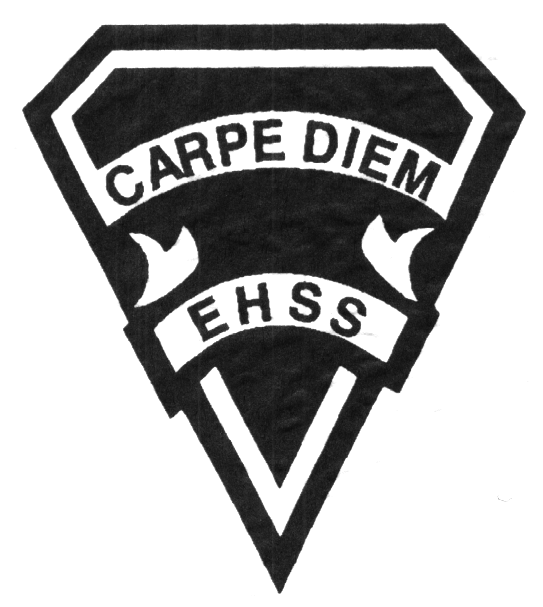 